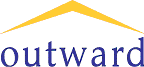 Nutley Edge Activity Break Support WorkerNutley Edge Activity Break Support WorkerDepartment: Nutley Edge Activity BreaksReports to: Deputy Manager / Team ManagerDirect Reports: NoneDirect Reports: NoneMain purpose of the JobTo engage, enable and empower our guests to get the most out of their holiday and engage with other guestsTo support each guest to engage with activities, attend day trips and support people to socialise with othersResponsibilities / Overview of RoleProvide high quality care and support services to each guestProvide support to guests in line with each individual’s support forms and associated risk assessment Advise managers of any concerns related to guests care and report any incidents or safe guarding concerns Work in Nutley Edge or any future holiday venue Putting the People we Support FirstUphold the rights of guests to be involved at all levels of decision makingRespect the wishes of guests at all timesFinancial and general responsibilityFollow procedures and policies at all times when purchasing goods to include petty cashConsider value for money when carrying out all work activitiesSupport guests  to manage their spending money appropriately where requiredRaise any concerns about the safety of guests finances to a line managerProvide hours of care and support to individual or groups of the people we support as requested by line managerReport to manager where care or support has not been provided for any reasonSupport guests participate in recruitment selection as requestedTake personal responsibility for ensuring you have the knowledge and skills to carry out any tasks requestedMain purpose of the JobTo engage, enable and empower our guests to get the most out of their holiday and engage with other guestsTo support each guest to engage with activities, attend day trips and support people to socialise with othersResponsibilities / Overview of RoleProvide high quality care and support services to each guestProvide support to guests in line with each individual’s support forms and associated risk assessment Advise managers of any concerns related to guests care and report any incidents or safe guarding concerns Work in Nutley Edge or any future holiday venue Putting the People we Support FirstUphold the rights of guests to be involved at all levels of decision makingRespect the wishes of guests at all timesFinancial and general responsibilityFollow procedures and policies at all times when purchasing goods to include petty cashConsider value for money when carrying out all work activitiesSupport guests  to manage their spending money appropriately where requiredRaise any concerns about the safety of guests finances to a line managerProvide hours of care and support to individual or groups of the people we support as requested by line managerReport to manager where care or support has not been provided for any reasonSupport guests participate in recruitment selection as requestedTake personal responsibility for ensuring you have the knowledge and skills to carry out any tasks requestedService DeliveryEnsure the delivery of quality breaks which may include lone workingFollow all policies and procedures when carrying out care and support tasks Carry out administering medication and personal care in a safe and appropriate way by following guidelines, policies and proceduresWork within a team to complete tasks such as cooking, cleaning, preparing for activities and supporting guests to engage with activities on offerFollow support forms and risk assessment guidance at all timesProvide information about changing needs of guestsRecord all information as directedEnsure that all day to day records are completed and inform manager where you are unable to document actions taken or require a more senior member of staff to amend a risk assessmentProvide both direct and in-direct support to the guests  across a team, areas as requiredWork hours will/may include evenings, weekends and bank holiday workingService DeliveryEnsure the delivery of quality breaks which may include lone workingFollow all policies and procedures when carrying out care and support tasks Carry out administering medication and personal care in a safe and appropriate way by following guidelines, policies and proceduresWork within a team to complete tasks such as cooking, cleaning, preparing for activities and supporting guests to engage with activities on offerFollow support forms and risk assessment guidance at all timesProvide information about changing needs of guestsRecord all information as directedEnsure that all day to day records are completed and inform manager where you are unable to document actions taken or require a more senior member of staff to amend a risk assessmentProvide both direct and in-direct support to the guests  across a team, areas as requiredWork hours will/may include evenings, weekends and bank holiday workingAdditional ResponsibilitiesProvide information, support and buddying to new support workers volunteers and apprentices as appropriateWork in a co-operative way at all times with other departments, families and external agenciesAct as an ambassador for Outward at all timesTreat the people we support with dignity and respect at all times putting their needs at the forefront of all decision makingFollow the code of conduct at all timesRead and follow policies and proceduresTake personal responsibility for the safety of self and others at all timesHave responsible for informing line manager where there is a health and safety concernTake all possible measures to keep the people we support safe, respond appropriately to risk and report on safeguarding, accidents and incidents as per policy and proceduresWork responsibly and appropriately with due regard to confidentiality and  commercially sensitive informationComply with all legal and regulatory responsibilities as may fall to be applicableAppropriately record day to day intervention and observations of the people we support care and support activitiesTake all reasonable measures to follow all health and safety policies and procedures and appropriate legislation as applicable to the roleThis job description is not an exhaustive list. You are expected to undertake any other duties as may be reasonably requested of you by your line manager.Additional ResponsibilitiesProvide information, support and buddying to new support workers volunteers and apprentices as appropriateWork in a co-operative way at all times with other departments, families and external agenciesAct as an ambassador for Outward at all timesTreat the people we support with dignity and respect at all times putting their needs at the forefront of all decision makingFollow the code of conduct at all timesRead and follow policies and proceduresTake personal responsibility for the safety of self and others at all timesHave responsible for informing line manager where there is a health and safety concernTake all possible measures to keep the people we support safe, respond appropriately to risk and report on safeguarding, accidents and incidents as per policy and proceduresWork responsibly and appropriately with due regard to confidentiality and  commercially sensitive informationComply with all legal and regulatory responsibilities as may fall to be applicableAppropriately record day to day intervention and observations of the people we support care and support activitiesTake all reasonable measures to follow all health and safety policies and procedures and appropriate legislation as applicable to the roleThis job description is not an exhaustive list. You are expected to undertake any other duties as may be reasonably requested of you by your line manager.Our valuesOur valuesEngagingWe listen to what people say, we involve people, we are  honest and openWe act responsiblyWe appreciate and respect individuals We are welcoming and inclusive EnablingWe facilitate, we assist and we support to make things happenWe are committed, passionate and hard working We support to people make informed choicesWe build upon excellenceEmpoweringWe inspire and we encourage, supporting  people to take controlWe are flexible and creativeWe learn, question, challenge and reflectSafeguarding statementSafeguarding statementOutward is committed to safeguarding and promoting the welfare of adults at risk and expects all staff to share this commitment. If the post you apply for involves working with or having access to adults at risk and/or their records, we will require an Enhanced Disclosure from the Disclosure and Barring Services for successful candidates. This will be fully subsidised by Outward.Outward is committed to safeguarding and promoting the welfare of adults at risk and expects all staff to share this commitment. If the post you apply for involves working with or having access to adults at risk and/or their records, we will require an Enhanced Disclosure from the Disclosure and Barring Services for successful candidates. This will be fully subsidised by Outward.